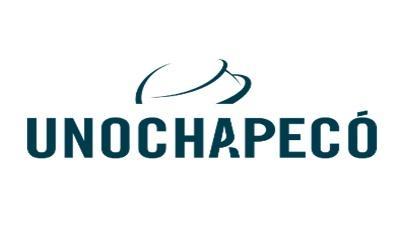 UNIVERSIDADE COMUNITÁRIA DA REGIÃO DE CHAPECÓ – UNOCHAPECÓPRÓ-REITORIA DE PESQUISA, EXTENSÃO, INOVAÇÃO E PÓS-GRADUAÇÃODIRETORIA DE EDUCAÇÃO CONTINUADA E EXTENSÃOPROGRAMA DE EXTENSÃO1.1 NOME DO PROGRAMA:1.2 ESCOLA DO CONHECIMENTO1.3 ÁREA(S) TEMÁTICA(S) A(S) QUAL(IS) ESTÁ VINCULADO (ver Política Nacional de Extensão):1.4 LINHA(S) DE EXTENSÃO A(S) QUAL(IS) ESTÁ VINCULADO (ver Política Nacional de Extensão):1.5 OBJETIVOS DO DESENVOLVIMENTO SUSTENTÁVEL (ODS) AOS QUAIS ESTÁ VINCULADO (ver https://nacoesunidas.org/pos2015/agenda2030/) (no mínimo 3 objetivos):1.6 Dimensões2.1 RESUMO DO PROGRAMA 2.2 OBJETIVOS (geral e específicos) 2.2.1 Objetivo geral
2.2.2 Objetivos específicos2.3 JUSTIFICATIVA2.4 INSERÇÃO NA COMUNIDADE 2.5 PROJETOS DE EXTENSÃO VINCULADOS AO PROGRAMA:2.5.1 Curso de graduação2.5.2 Projeto de Extensão Curricularizado (prioritário)2.5.3 Projeto de Extensão Voluntário (opcional)2.5.4 Projeto de Extensão Multiprofissional (um projeto por Escola) 2.6 PARCEIROS DO PROGRAMA 2.6.1 Organizações não governamentais (ONGs)2.6.2 Empresas parceiras2.6.3 Outros2.7 DIVULGAÇÃO DO PROGRAMA 2.8 EQUIPE DO PROGRAMA 2.8.1 Docentes2.8.2 Bolsistas2.8.3 VoluntáriosIDENTIFICAÇÃO DO PROGRAMADESCRIÇÃO DO PROGRAMAOrganizaçãoPrincipais funções no projetoREFERÊNCIAS (Se utilizado quando da elaboração da proposta)REFERÊNCIAS (Se utilizado quando da elaboração da proposta)